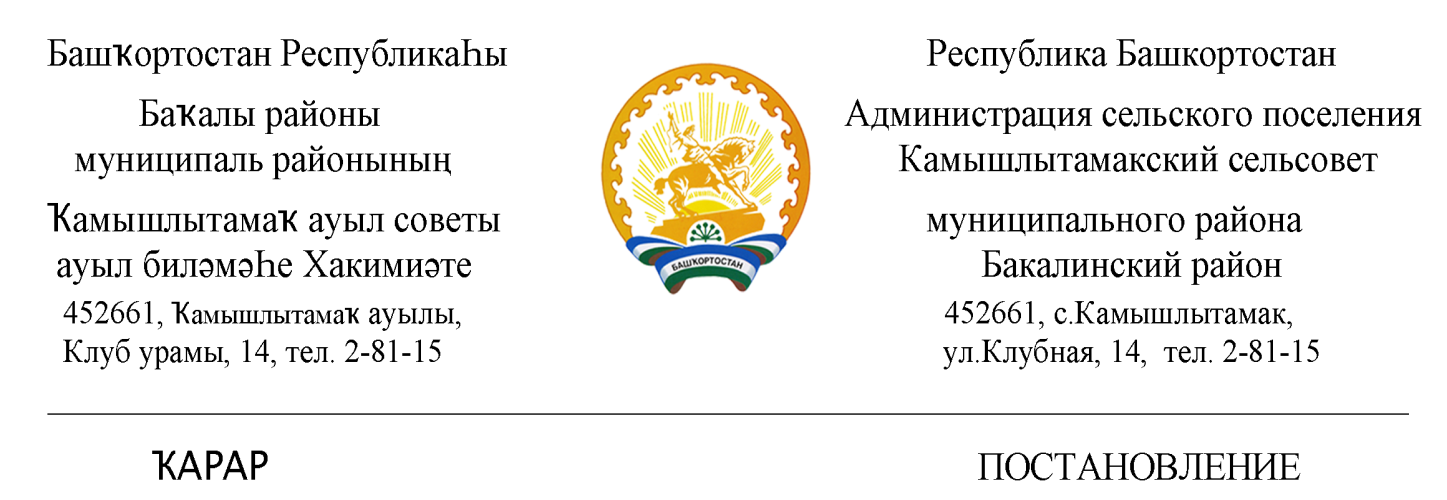           28 июль 2021 й.                         № 34      	              28 июля 2021 г.О внесение изменений в Постановление администрации сельского поселения Камышлытамакский сельсовет  муниципального района Бакалинский район Республики Башкортостан  «Об утверждении перечня главных администраторов доходов сельского поселения Камышлытамакский сельсовет муниципального района Бакалинский район Республики Башкортостан, а также состава закрепленных за ними кодов доходов и кодов подвидов доходов по видам доходов» от 21.12.2020 г. № 45        В соответствии с положением Бюджетного кодекса Российской Федерации,  ПОСТАНОВЛЯЮ:          1.Внести в Постановление администрации сельского поселения Камышлытамакский сельсовет  муниципального района Бакалинский район Республики Башкортостан «Об утверждении перечня главных администраторов доходовсельского поселения Камышлытамакский сельсовет муниципального района Бакалинский район Республики Башкортостан, а также состава закрепленных за ними кодов доходов и кодов подвидов доходов по видам доходов» от 21.12.2020 г. № 45 следующие изменения:         - в приложение №1 в Перечень главных администраторов доходов бюджетов бюджетной системы Российской Федерации – органов местного самоуправления муниципального района Бакалинский район Республики Башкортостан  дополнить следующие коды бюджетной классификации:2. Контроль за исполнением настоящего постановления оставляю за собой.3. Настоящее постановление вступает в силу с 1 января 2021 года.Глава сельского поселенияКамышлытамакский сельсовет муниципального районаБакалинский район Республики Башкортостан		                         И.А. РаяновКод бюджетной классификации Российской ФедерацииКод бюджетной классификации Российской ФедерацииНаименование главного администратора доходов бюджетов бюджетной системы Российской Федерацииглавного администраторадоходов бюджетов бюджетной системы Российской ФедерацииНаименование главного администратора доходов бюджетов бюджетной системы Российской Федерации79120249999 10 0000 150Прочие межбюджетные трансферты, передаваемые бюджетам сельских поселений